COLEGIO EMILIA RIQUELME  GUIA DE APRENDIZAJE VIRTUALACTIVIDAD VIRTUAL SEMANA DEL 03 AL 06 DE NOVIEMBRE  COLEGIO EMILIA RIQUELME  GUIA DE APRENDIZAJE VIRTUALACTIVIDAD VIRTUAL SEMANA DEL 03 AL 06 DE NOVIEMBRE  COLEGIO EMILIA RIQUELME  GUIA DE APRENDIZAJE VIRTUALACTIVIDAD VIRTUAL SEMANA DEL 03 AL 06 DE NOVIEMBRE  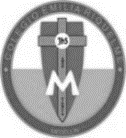 Asignatura: Ética y valores y UrbanidadGrado:   5°Docente: Estefanía LondoñoDocente: Estefanía LondoñoJueves, 05 de Noviembre del 2020   Agenda virtual: Presentación de la prueba de los tres editores.LAS EVIDENCIAS SE CONTINUAN ENVIANDO AL SIGUIENTE CORREO: profeestefania@hotmail.com GRACIASJueves, 05 de Noviembre del 2020   Agenda virtual: Presentación de la prueba de los tres editores.LAS EVIDENCIAS SE CONTINUAN ENVIANDO AL SIGUIENTE CORREO: profeestefania@hotmail.com GRACIASJueves, 05 de Noviembre del 2020   Agenda virtual: Presentación de la prueba de los tres editores.LAS EVIDENCIAS SE CONTINUAN ENVIANDO AL SIGUIENTE CORREO: profeestefania@hotmail.com GRACIASJueves, 05 de Noviembre del 2020   Agenda virtual: Presentación de la prueba de los tres editores.LAS EVIDENCIAS SE CONTINUAN ENVIANDO AL SIGUIENTE CORREO: profeestefania@hotmail.com GRACIAS